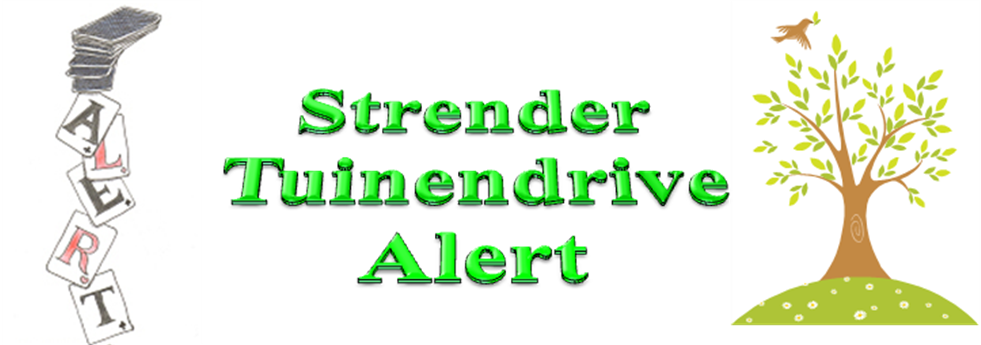 AanmeldingsformulierNBB-nummer voor niet leden:           ______________________________________Dit formulier s.v.p. inleveren bij Frida Trap, Heike Bremer of op de clubavond. Mailen kan ook naar keesenheikebremer@gmail.com. 

N.B.  Heb je dieetwensen?	   _______________________________________Naam deelnemermeldt zich aan voor de Tuinendrive op zaterdag 20 juli 2024meldt zich aan voor de Tuinendrive op zaterdag 20 juli 2024meldt zich aan voor de Tuinendrive op zaterdag 20 juli 2024meldt zich aan voor de Tuinendrive op zaterdag 20 juli 2024Ik neemweldeel aan het buffet.deel aan het buffet.Ik neemnietdeel aan het buffet.deel aan het buffet.Tijdens de drive speel ik met
(naam bridgepartner)Tijdens de drive speel ik met
(naam bridgepartner)Deze zal zelf ook een formulier inleveren.Deze zal zelf ook een formulier inleveren.Aan het buffet doet ook mee
(naam partner die niet meespeelt)Aan het buffet doet ook mee
(naam partner die niet meespeelt)OndertekeningOndertekening